ΣΥΛΛΟΓΟΣ ΕΚΠΑΙΔΕΥΤΙΚΩΝ Π. Ε.                    Μαρούσι  25 – 6 – 2020                                                                                                                   ΑΜΑΡΟΥΣΙΟΥ                                                   Αρ. Πρ.: 189  Ταχ. Δ/νση: Μαραθωνοδρόμου 54                                             Τ. Κ. 15124 Μαρούσι                                                            Τηλ.: 2108020788 Fax:2108020788                                                       Πληροφ.: Φ. Καββαδία 6932628101                                                                                    Email:syll2grafeio@gmail.com                                           Δικτυακός τόπος: http//: www.syllogosekpaideutikonpeamarousiou.grΠρος: Τα μέλη του Συλλόγου μας Κοινοποίηση: Δ/νση Π. Ε. Β΄ Αθήνας ΠΑΡΑΣΤΑΣΗ ΔΙΑΜΑΡΤΥΡΙΑΣ ΣΤΗ Δ/ΝΣΗ Π. Ε. Β΄ ΑΘΗΝΑΣ ΤΡΙΤΗ 30 – 6 – 2020 ΣΤΙΣ 13:30 ΟΧΙ ΣΤΙΣ ΣΥΜΠΤΥΞΕΙΣ ΤΜΗΜΑΤΩΝ ΚΑΙ ΣΤΑ ΠΛΗΘΩΡΙΚΑ ΤΜΗΜΑΤΑ ΠΟΥ ΦΕΡΝΕΙ Η ΕΦΑΡΜΟΓΗ ΤΟΥ Ν. 4692/2020 (Νόμος Κεραμέως) Το Δ. Σ. του Συλλόγου Εκπ/κών Π. Ε. Αμαρουσίου διοργανώνει παράσταση διαμαρτυρίας στην έδρα της Δ/νσης Π. Ε. Β΄ Αθήνας (Λεωφόρος Κηφισιάς 20, Μαρούσι) την Τρίτη 30 – 6 – 2020 στις 13:30 εκφράζοντας την έντονη διαμαρτυρία και αντίθεση των εκπαιδευτικών στις συγχωνεύσεις τμημάτων και στα πληθωρικά τμήματα που φέρνει η εφαρμογή του ν.4692/2020 (νόμος Κεραμέως) στα Νηπιαγωγεία και Δημοτικά Σχολεία της χώρας. Δεκάδες τμήματα νηπιαγωγείων και δημοτικών σχολείων  συγχωνεύθηκαν στη Β΄ Δ/νση Π. Ε. Αθήνας με βάση το ανώτατο όριο μαθητών που θεσπίζει ο νόμος Κεραμέως (25 μαθητές στο τμήμα) εφαρμόζοντας το νόμο σε όλο το εύρος της συγκρότησης τμημάτων στα νηπιαγωγεία και δημοτικά σχολεία της χώρας (από τις νέες εγγραφές έως και τα τμήματα των τάξεων της Στ΄ τάξης) με στόχο το επόμενο σχολικό έτος (2020 – 2021) να εξοικονομηθούν χιλιάδες θέσεις εργασίας εκπαιδευτικών σε ολόκληρη τη χώρα με ό,τι αυτό σημαίνει για την ποιότητα της παρεχόμενης εκπαίδευσης από το Δημόσιο Σχολείο. Καλούμε τους γονείς της περιοχής ευθύνης του συλλόγου μας να πάρουν θέση επί του θέματος και να συμπαρασταθούν στον αγώνα των εκπαιδευτικών για την κατάργηση – απόσυρση του ν. 4692/2020.Καλούμε τους όμορους Συλλόγους Εκπ/κών Π. Ε. της Β΄ Δ/νσης Π. Ε. Αθήνας («Γ. Σεφέρης» και «Ο Περικλής») να πάρουν αντίστοιχες αποφάσεις και να συμμετάσχουν στην παράσταση διαμαρτυρίας.Ο ΝΟΜΟΣ ΚΕΡΑΜΕΩΣ ΘΑ ΜΕΙΝΕΙ ΣΤΑ ΧΑΡΤΙΑ. ΟΙ ΑΓΩΝΕΣ ΤΩΝ ΕΚΠΑΙΔΕΥΤΙΚΩΝ ΚΑΙ ΤΗΣ ΚΟΙΝΩΝΙΑΣ ΘΑ ΝΙΚΗΣΟΥΝ!!!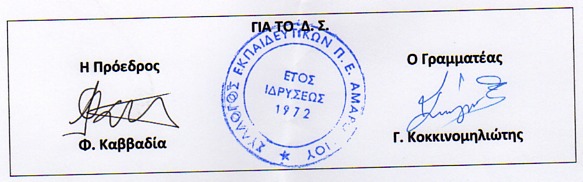 